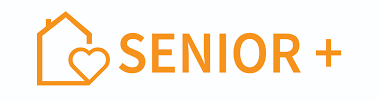 Zapytanie ofertowe dot. wyposażenia Klubu Senior + w Naguszewie w drobny sprzęt sportowy.„PROJEKT DOFINANSOWANY ZE ŚRODKÓW PROGRAMU WIELOLETNIEGO „SENIOR+” NA LATA 2015-2020”PS.2635.3.2020                                                                          Rybno, dnia 18.08.2020 r.ZAPYTANIE OFERTOWEdotyczy wyposażenia „Klubu Senior+” w Naguszewie  w drobny sprzęt sportowyGmina Rybno/ Gminny Ośrodek Pomocy Społecznej w Rybnie (Zamawiający)Zwraca się z prośbą o przedstawienie oferty cenowej z uwzględnieniem poniższych wymagań:1. INFORMACJE O ZMAWIAJĄCYM I WYKONAWCY:ZAMAWIAJACY;GMINA RYBNO/ GMINNY OŚRODEK POMOCY SPOŁECZNEJ ul. Zajeziorna 58, 13-220 RybnoNIP: 571-15-75-660, REGON: 511406330Ilekroć w niniejszym zapytaniu ofertowym jest mowa o WYKONAWCY, należy przez to rozumieć podmiot, do którego zostało skierowane niniejsze zapytanie lub który złożył ofertę w odpowiedzi na niniejsze zapytanie.2. PRZEDMIOT ZAMÓWIENIA:2.1. Zamówienie realizowane jest ze środków Ministerstwa Rodziny, Pracy i Polityki Społecznej   w ramach Programu Wieloletniego „Senior+” na lata 2015-2020.2.2. Szczegółowy opis przedmiotu zamówienia znajduje się w załączniku nr 1.3) Zamawiający zobowiązuje wykonawcę do dostarczenia zamówienia do Klubu „Senior+”                                                                     w Naguszewie .3. OPIS PRZEDMIOTU ZAMÓWIENIA:3.1.Przedmiotem zamówienia jest; zakup i dostawa  drobnego sprzętu sportowego doKlubu „Senior+” w Naguszewie.a) Przedmiot zamówienia musi być fabrycznie nowy, wolny od wad oraz spełniać wymogi norm określone obowiązującym prawem.b) Dostawa obejmuje transport na koszt wykonawcy na miejsce wskazane przez zamawiającego.c) przekazanie przedmiotu zamówienia odbywać się będzie protokolarnie przy obecności Wykonawcy i Zamawiającego.d) Wymagany okres gwarancji: co najmniej 24 miesiące udzielonej przez producenta, liczone od dnia podpisania protokołu odbioru.e) Termin lub okres wykonania zamówienia: do dnia 1 września  2020 roku.4. WYBÓR OFERT4.1. Przy wyborze oferty zamawiający będzie się kierował następującym kryterium:Cena – 100%4.2. Zamawiający może wezwać oferenta do złożenia wyjaśnień, uzupełnienia oferty.4.3. Za najkorzystniejszą zostanie uznana oferta, która zawiera najniższą cenę.4.4. Zamawiający nie poniesie żadnych dodatkowych kosztów wykonania usługi.4.5. W przypadku, gdy cena oferowana brutto przekroczy kwotę jaką Zamawiający zamierza przeznaczyć na sfinansowanie zamówienia. Zamawiający zastrzega sobie prawo do podjęcia negocjacji z Wykonawcą, którego oferta jest najkorzystniejsza.5. MIEJSCE I TERMIN SKŁADANIA OFERTY:5.1. Oferty na części należy składać w zamkniętej kopercie na adres Zamawiającego: Gminny Ośrodek Pomocy Społecznej w Rybnie, ul. Zajeziorna 58, 13-220 Rybno, pokój nr 2  do dnia                     26 sierpnia 2020 r. do godz. 1000. Za termin złożenia oferty uważa się dzień i godzinę jej faktycznego złożenia w siedzibie Zamawiającego, w kopercie opisanej „Oferta na wyposażenie Klubu Senior+” w Naguszewie.6. Zamawiający ma prawo odrzucić ofertę bez podania przyczyny.7. Wszelkich informacji udziela Dyrektor GOPS Dorota Zielińska, w każdy dzień roboczy  od 8.00 do 15.30, tel. 023 696- 63-39, email rybno_gops@wp.pl 6.KLAUZULA  INFORMACYJNA„ Informujemy, że Twoje dane osobowe będą przetwarzane przez Gminny Ośrodek Pomocy społecznej w Rybnie, adres: ul. Zajeziorna 58, 13-220 Rybno, tel. 023 696 63 39 jako administratora danych, w celu zrealizowania sprawy , w której piszesz. W celu skontaktowania się  Inspektorem Danych Osobowych napisz pod adres email: iod@rodowsamorzodach.pl. Twoje dane będziemy przechowywać do czasu załatwienia sprawy i wygaśnięcia roszczeń z nią związanych. Przysługuje Ci prawo dostępu  do swoich danych oraz otrzymania ich kopii, poprawiania, usunięcia, ograniczenie przetwarzania, przenoszenia, wniesienia sprzeciwy wobec przetwarzania danych, wniesienia skargi do organu nadzorczego oraz do cofnięcia zgody na przetwarzanie danych osobowych w każdym czasie. Podanie danych jest dobrowolne, jednak niezbędne do załatwienia Twojej sprawy.